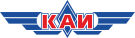 Казанский национальный исследовательский технический университет им. А.Н. Туполева – КАИ (КНИТУ-КАИ)Отдел развития брендаМОНИТОРИНГ СМИ ПО АНТИКОРРУПЦИИ25.06.21Телеканал Санкт-Петербург:
Преподаватель ЛГУ брала взятки за поступление студентовhttps://topspb.tv/news/2021/06/17/prepodavatel-lgu-brala-vzyatki-za-postuplenie-studentov/17.06.21Преподаватель ЛГУ получала взятки от студентов для поступления и сдачи экзаменов.Ольга Лунькова занимала пост декана юридического факультета ЛГУ имени Пушкина с 2014 по 2018 год. Летом 2017 года она ввела в заблуждение одну из абитуриенток, пообещав зачислить девушку на факультет после перевода ей лично денежных средств. В августе 2017-го и январе 2018 года пострадавшая перечислила злоумышленнице по 30 050 рублей. При этом девушка не была зачислена в вуз и обучение не проходила.Также бывший декан брала взятки за сдачу экзамена. Лунькова обещала студентам лично проставить у преподавателей вуза в зачетных книжках и соответствующих зачетных и экзаменационных ведомостях положительные оценки. За это преподавательница требовала от 165 до 187 тысяч рублей.Как сообщили телеканалу «Санкт-Петербург» в объединенной пресс-службе судов, было возбуждено уголовное дело по статьям «Мошенничество» и «Получение взятки». Женщина признала свою вину и получила срок в 3,5 года условно. Также суд взыскал с бывшего преподавателя в пользу обманутой девушки почти 75 тысяч рублей.Regnum:
Сотрудника ульяновского института подозревают во взяточничествеhttps://regnum.ru/news/3300068.html18.06.21В Ульяновске возбуждено уголовное дело в отношении сотрудника ульяновского института гражданской авиации им. Б.П. Бугаева. Его подозревают в превышении полномочий и получении взятки. Об этом сообщает Приволжское следственное управление на транспорте СКР.По версии правоохранителей, в 2019 году подозреваемый при подготовке аукциона по закупке аварийно-спасательного оборудования по просьбе руководителя одной из фирм предоставил документы с недостоверными сведениями о якобы проведённом им анализе рынка. Следствием установлено, что в результате была утверждена начальная цена контракта, наиболее выгодная «лишь одной» организации, с которой впоследствии был заключён контракт на 1 млн рублей.По версии правоохранителей, «в качестве благодарности» подозреваемый получил от руководителя коммерческой организации 56 тыс. рублей.Действия подозреваемого квалифицированы по признакам преступления, предусмотренного ч. 1 ст. 286 УК РФ («Превышение должностных полномочий»), ч. 3 ст. 290 УК РФ («Получение взятки»).Расследование продолжается, устанавливаются все детали происшествия.Комсомольская Правда - Самара:
В Самаре студентка магистратуры брала взятки от учащихсяhttps://www.samara.kp.ru/online/news/4334151/18.06.21В Самаре студентку магистратуры признали виновной в покушение на мошенничество, сообщили в следственном управлении СК РФ по Самарской области.Как установило следствие, в мае 2020 года учащаяся магистратуры Самарского государственного экономического университета получила от студента 53 тысячи рублей. За это она обещала обеспечить студенту положительные оценки за экзамены, хотя никак повлиять на это не могла.Учащаяся магистратуры была задержана сотрудниками правоохранительных органов.Суд признал учащуюся виновной в покушении на мошенничество и назначил ей 200 часов обязательных работ.Regnum:
На Ставрополье попался на взятках декан и двое преподавателей вузаhttps://regnum.ru/news/3302606.html22.06.21В Ставропольском крае возбуждено уголовное дело в отношении троих преподавателей вуза. Они попались на взятках от студента. Фигурантами дела стали декан факультета техники и современных технологий, доцент кафедры профессионального образования и специалист по работе с молодежью Невинномысского государственного гуманитарно-технического института, сообщили 22 июня в пресс-службе Следственного комитета по региону.Преступление было совершено в период с апреля 2019 года по февраль 2020 года. Всего зафиксировано три эпизода совершения преступления на общую сумму 66 тыс. рублей. Денежные средства были получены за хорошие отметки по итогам экзаменационной сессии. В зависимости от роли каждого участники преступления подозреваются в получении взятки и посредничестве во взяточничестве.Напомним, ранее в отношении ряда сотрудников этого вуза в городе Невинномысске уже было возбуждено уголовное дело. В настоящее время оба дела объединены в одно производство.